Klubbrenn tirsdag 5/3 kl 1800Sesongens siste klubbrenn står for tur.Rennet går i fristil. 0-6 år: 500 m7-12 år: 1 km13-14 år: 2km15-16 år: 3 kmJunior og senior: 5 kmAlle som har meldt seg på tidligere klubbrenn er automatisk påmeldt, dette gjelder også idrettsskole 1-4 klasse. Fortsatt mulig å melde seg enten ved å sende mail post@gravsteinen.noPga tidvis dårlige skiforhold i Levanger så vil det bli arrangert Levangerkarusellrenn samtidig. Dette vil medføre at det vil være mye folk på Åsfjellet så vil anbefale å være ute i god tid.0-6 år starter klokken 1800Første start fra 7 år og oppover er kl 1830.Det vil bli kiosksalg på skihytta etter rennet.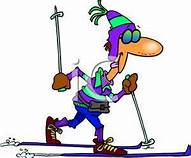 Styret